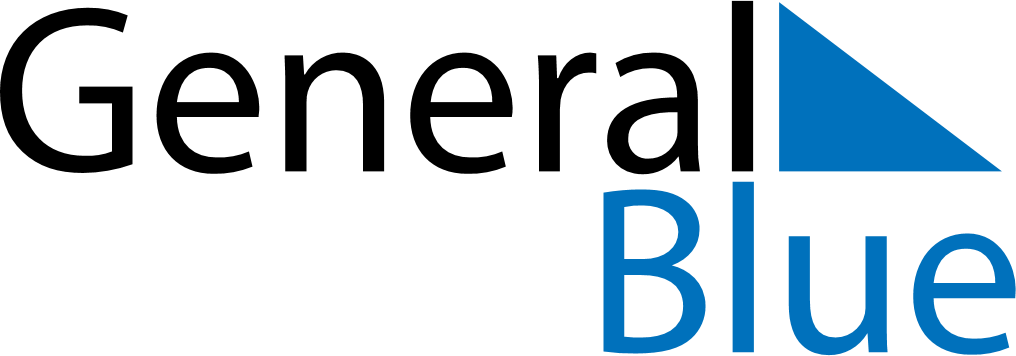 May 2023May 2023May 2023El SalvadorEl SalvadorMondayTuesdayWednesdayThursdayFridaySaturdaySunday1234567Labour DaySoldier’s Day891011121314Mother’s Day1516171819202122232425262728293031